О внесении изменений в постановление Администрации города Когалыма от 27.02.2017 №371В соответствии с Уставом города Когалыма, постановлением Администрации города Когалыма от 04.05.2016 №1201 «Об утверждении порядка разработки, утверждения и применения стандартов качества муниципальных услуг (работ)», в целях приведения муниципального нормативного правового акта в соответствие с действующим законодательством: 1. В постановление Администрации города Когалыма от 27.02.2017 №371 «Об утверждении стандартов качества муниципальных работ в сфере физической культуры и спорта» (вместе с «Перечнем муниципальных учреждений, в отношении которых применяется стандарт качества муниципальной работы») (далее - постановление) внести следующее изменение:1.1. в преамбуле слова «от 30.12.2015 №3878 «Об утверждении ведомственного перечня муниципальных услуг и работ, оказываемых и выполняемых муниципальными учреждениями города Когалыма в качестве основных видов деятельности» исключить;1.2. в пункте 3 постановления слова «О.В.Мартынову» заменить словами «Л.А.Юрьеву»;1.3. в приложениях 1,2,3,4 постановления исключить слова:«постановление Главного государственного санитарного врача Российской Федерации от 09.06.2003 №131 "О введении в действие санитарно-эпидемиологических правил СП 3.5.1378-03»;«приказ Министерства спорта Российской Федерации от 27.12.2013 № 1125 «Об утверждении особенностей организации и осуществления образовательной, тренировочной и методической деятельности в области физической культуры и спорта»;«СанПиН 2.1.2.1188-03 «2.1.2. Проектирование, строительство и эксплуатация жилых зданий, предприятий коммунально-бытового обслуживания, учреждений образования, культуры, отдыха, спорта. Плавательные бассейны. Гигиенические требования к устройству, эксплуатации и качеству воды. Контроль качества», утвержденные постановлением Главного государственного санитарного врача Российской Федерации от 30.01.2003 №4»;1.4. в строке «Наименование муниципального учреждения» слова «Муниципальное автономное учреждение «Дворец спорта» заменить словами «Муниципальное автономное учреждение дополнительного образования «Спортивная школа «Дворец спорта»;2. Управлению культуры и спорта  Администрации города Когалыма (Г.И.Жук) направить в юридическое управление Администрации города Когалыма текст постановления, его реквизиты, сведения об источнике официального опубликования в порядке и сроки, предусмотренные распоряжением Администрации города Когалыма от 19.06.2013 №149-р                      «О мерах по формированию регистра муниципальных правовых актов                 Ханты-Мансийского автономного округа – Югры» для дальнейшего направления в Управление государственной регистрации нормативных правовых актов Аппарата Губернатора Ханты-Мансийского автономного округа – Югры.3. Опубликовать настоящее постановление в газете «Когалымский вестник» и сетевом издании «Когалымский вестник»: KOGVESTI.RU. Разместить настоящее постановление на официальном сайте Администрации города Когалыма в информационно-коммуникационной сети «Интернет» (www.admkogalym.ru).4. Контроль за выполнением постановления возложить на заместителя главы города Когалыма Л.А.Юрьеву.7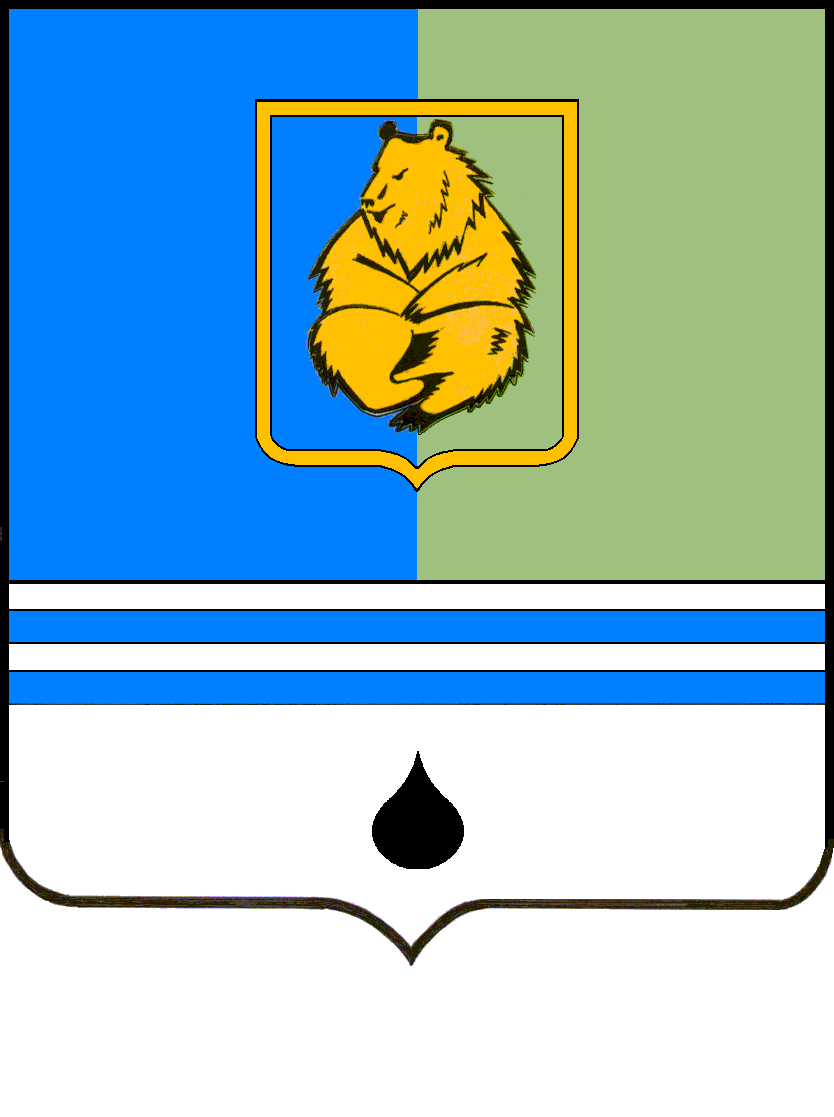 ПОСТАНОВЛЕНИЕАДМИНИСТРАЦИИ ГОРОДА КОГАЛЫМАХанты-Мансийского автономного округа - ЮгрыПОСТАНОВЛЕНИЕАДМИНИСТРАЦИИ ГОРОДА КОГАЛЫМАХанты-Мансийского автономного округа - ЮгрыПОСТАНОВЛЕНИЕАДМИНИСТРАЦИИ ГОРОДА КОГАЛЫМАХанты-Мансийского автономного округа - ЮгрыПОСТАНОВЛЕНИЕАДМИНИСТРАЦИИ ГОРОДА КОГАЛЫМАХанты-Мансийского автономного округа - Югрыот [Дата документа]от [Дата документа]№ [Номер документа]№ [Номер документа]